Príbeh „Stará mama“1. Čítal/a si pozorne? Napíš správnu odpoveď.Čo rozprávala stará mama Viktorovi každý večer?_____________Prečo stará mama v jeden deň nevstala z postele?______________Ako večer liečil Viktor starú mamu?________________________2. Vyfarbi správnu odpoveď vo Viktorovej rozprávke.Komu rozprávala stará mama každý večer rozprávku?							   dedkovi	 vnukoviPrečo v jeden večer nemohla starká povedať vnukovi rozprávku?					lebo piekla koláč		lebo ochorelaAko vnuk pomohol starej mame?			priniesol zázračného lekára 	uvaril jej čaj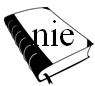 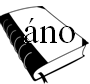 Vyliečila sa stará mama?	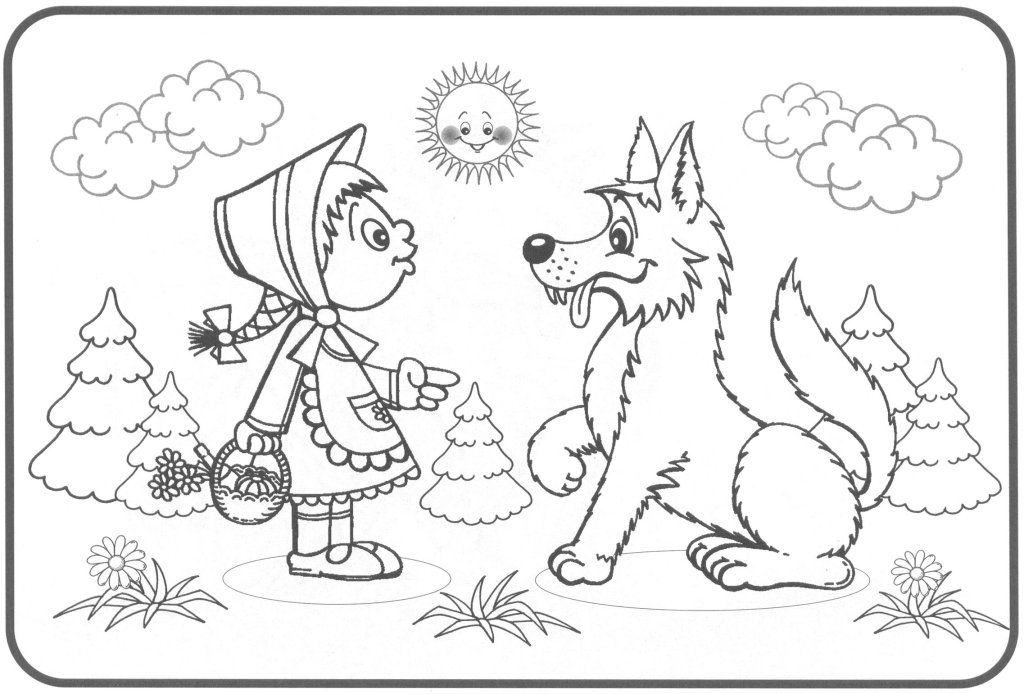 3. Napíš, ako sa volá táto rozprávka. _______________________________________